Ecole Sainte Marie de l’Immaculée28, route du Château de Beauregard                                                                      	                       02.40.01.99.0144600 Saint Nazaire                                                                           Courriel : ec.immaculee.st.nazaire@wanadoo.fr 		   	  Pour aider l’école à équilibrer son budget, deux propositions s’offrent à vous pour votre participation financière de la contribution scolaire :TARIF DE BASE						- TARIF VOLONTAIRE*Afin d’éviter les appels répétés pour financer les activités culturelles (spectacle, poney…) et sportives (aviron, piscine…), l’OGEC a décidé de regrouper le budget de ces activités dans la rubrique « Activités sportives et culturelles ». Ce budget sera mensualisé. Cette somme ne prend pas en compte les classes de découvertes ou les sorties de fin d’année.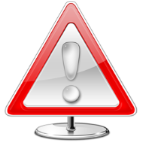 A NOTER : En complément du tarif de base ou du tarif volontaire, vous avez la possibilité de faire un don à l’Ecole Sainte Marie de l’Immaculée ouvrant droit à une réduction d’impôt de 66 %. Toutes les informations utiles sont présentes dans la brochure jointe de la Fondation de la Providence ainsi que le bordereau d’envoi. L’assurance collective souscrite par l’école (6,90€) sera  prélevée sur la première facture.Pour obtenir une attestation d’assurance scolaire, rendez-vous directement sur le site www.saint-christophe-assurance.fr (cf dépliant joint à cette enveloppe)Une réduction de 50% sur la scolarité est accordée à partir du troisième enfant.Mode de règlementLes factures peuvent être acquittées selon un des modes de paiement suivant :Chaque mois par prélèvement automatique : Le prélèvement s’effectuera en 10 mensualités le 5 de chaque mois, d’octobre à juillet.Au début de chaque trimestre par CCP ou chèque bancaireEn octobre pour l’année entière.Nous vous conseillons d’éviter les règlements en espèces, source d’erreurs. Cependant, si cela était votre cas, merci de vous adresser à la comptabilité de l’établissement qui vous fournira un reçu.Si vous avez choisi le prélèvement automatique :Remplir la demande et l’autorisation de prélèvement jointe à cet envoi. Vous devez obligatoirement la renouveler pour l’année scolaire 2019-2020.Joindre un RIB (avec présence du code BIC-IBAN) obligatoirement.Mettre l’autorisation et le RIB dans une enveloppe et l’apporter à l’école avec les autres documents de rentrée.PARTICIPATION FINANCIERE 2019/2020MATERNELLESPRIMAIRESContributionscolaire32€8031€80Activités sportives et culturelles*4€606€70Total (tarif au mois)37€4038€50MATERNELLESPRIMAIRESContributionScolaire 37€5036€40Activités sportives et culturelles*4€606€70Total(tarif au mois)42€1043€10Don de :20€50€100€200€Déduction fiscale retenue13,20€33€66€132€Coût réel6,80€17€34€68€